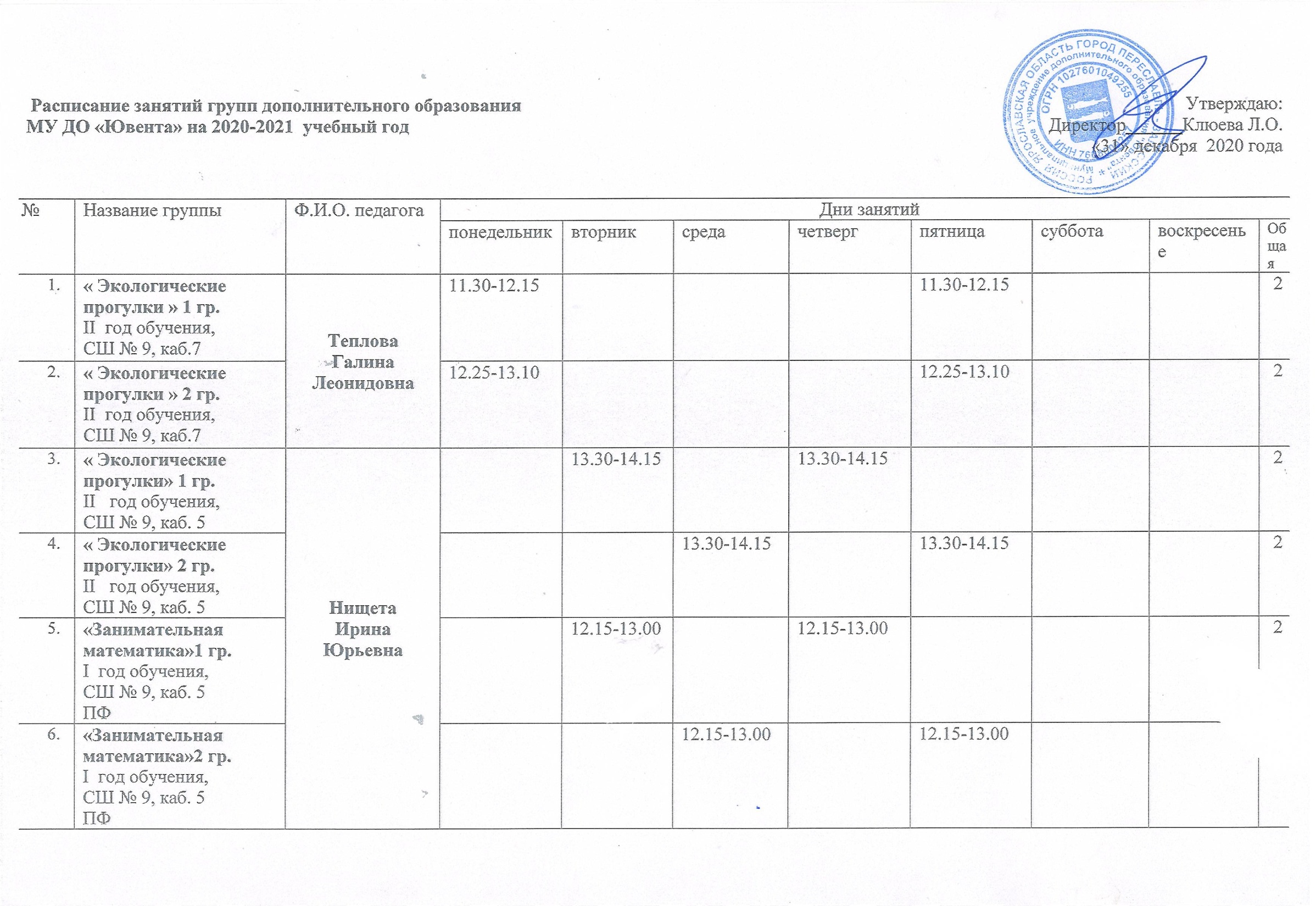 «Юный эколог» 1 гр.I  год обучения,СШ № 9, каб. 15Липатова НатальяЕвгеньевна11.55-12.4013.00-13.4513.00-13.4512.05-12.5011.15-12.005«Баскетбол» II  год обучения,СШ № 4, спортзал(группа №1 юноши и девушки, ПФ)Белоусова Ольга Дмитриевна17.30-18.1518.25-19.1017.40-18.2518.35-19.2016.40-17.255« Баскетбол» II  год обучения,СШ № 4, спортзал(мальчики и девочки 5-7 класс, группа №2)Белоусова Ольга Дмитриевна16.00-16.4515.50-16.3516.45-17.3016.00-16.4516.55-17.405«Волейбол- 2»II год обучения,СШ № 4, спортзалЗарудняяЛидияПавловна11.00-11.4511.55-12.4011.00-11.4511.55-12.404«Учись учиться» 1 гр.I  год обучения,СШ № 1, каб. №7 или каб 2Мещерякова Наталья Николаевна13.00-13.4513.55-14.4013.00-13.4513.55-14.4012.50-13.352«Учись учиться» 2 гр.I год обучения,СШ № 1, каб.№7 или 2Мещерякова Наталья Николаевна12.50-13.3513.45-14.3013.00-13.4513.55-14.40 13.45-14.302«АБВГДейка» 2гр.I год обучения, Пушкина, д. 11ПФТеплова Галина Леонидовна17.20-18.0518.15-19.0017.20-18.0518.15-19.004«АБВГДейка» 1гр.I год обучения, ул. Пушкина,11 ПФТеплова Галина Леонидовна17.20-18.0518.15-19.0017.20-18.0518.15-19.004«Художественное творчество» 1 гр.II  год обучения,Строителей,34, каб.4 ПФКрайноваВероникаАлександровна09-15-10.0010.10-10.5511.05-11.5009-15-10.0010.10-10.5511.05-11.506«Художественное творчество» 2 гр.I год обучения,Строителей,34, каб.4КрайноваВероникаАлександровна14.30-15.1515.25-16.1014.30-15.1515.25-16.1016.20-17.055«Солёное тесто» II  год обучения,Строителей,34, каб.4КрайноваВероникаАлександровна12.30-13.1513.25-14.1012.30-13.1513.25-14.104«Соленое тесто» 1 грI год обучения,Строителей,34, каб.4 ПФКрайноваВероникаАлександровна17.30-18.1518.25-19.102«Художественное творчество» 3 грI год обучения,Строителей,34, каб.4 КрайноваВероникаАлександровна17.25-18.1018.20-19.0516.20-17.0517.15-18.0017.15-18.005«Соленое тесто» 1 грI год обучения,Ул. Пушкина, д. 11 ПФКрайноваВероникаАлександровна14.30-15.1515.25-16-102«Знайки. Знакомство с литературой»1 гр.I год обученияСтроителей,34, каб.4ЕлизароваЕленаАлександровна19.10-19.5517.20-18.0518.15-19.003«Знайки.     Знакомство с литературой»2 гр.I год обученияСтроителей,34, каб.4ЕлизароваЕленаАлександровна17.20-18.0518.15-19.0019.10-19.553«Знайки. Знакомство с литературой»3 гр.I год обученияд/с «Колосок» ПФЕлизароваЕленаАлександровна16.00-16.4517.00-17.4517.55-18.403«Знайки. Развитие математических способностей»1 гр.I год обученияСтроителей,34, каб.2 ПФКачанинаОльгаВикторовна17.20-18.0518.15-19.0019.10-19.553«Знайки. Развитие математических способностей»2 гр.I год обученияСтроителей,34, каб.2КачанинаОльгаВикторовна19.10-19.5517.20-18.0518.15-19.003«Знайки. Развитие математических способностей»3 гр.I год обученияд/с «Колосок»КачанинаОльгаВикторовна17.00-17.4517.55-18.4016.00-16.453«Русские узоры» III  год обучения, ДЮСШ, спортзал  АксёноваТатьянаИвановна18.20-19.0519.15-20.0018.20-19.0519.15-20.0011.30-12.1512.25-13.106«Потешки» II год обучения, ДЮСШ, спортзал  ПФАксёноваТатьянаИвановна16.30-17.1517.25-18.1016.30-17.1517.25-18.104«Бальный танец-2» 1 гр.I год обучения,пл. Менделеева, д.4каб. 62,61ПашлаковаМаринаИвановна17.10-17.5518.00-18.45№6217:10-17:5518:00-18:45№6212.00-12.45№615«Бальный танец-2» 2 гр.I  год обучения,пл. Менделеева, д.4каб. 62,61ПашлаковаМаринаИвановна15.20-16.0516.15-17.00№6215.20-16.0516.15-17.00№6212.55-13.40№615«Мир танца-соло»I год обучения,пл. Менделеева, д.4каб. 62ПФПашлаковаМаринаИвановна18:55-19:4019:50-20:35№ 6118.25-19.1019.20-20.05№6120.15-21.00№ 6215.40-16.25№ 626«Первый шаг»I год обучения,пл. Менделеева, д.4каб.61 ПФПашлаковаМаринаИвановна17.55-18.40№6117.20-18.05№612«Бальный танец -2»III  год обучения,пл. Менделеева, д.4каб. 62,61ПашлаковаМаринаИвановна18.55-19.4019.45-20.30№6218.55-19.4019.45-20.30№6213.50-14.3514.45-15.30№626«Бальный танец-2» 1 гр.IIIгод обучения,пл. Менделеева, д.4каб.62СытоваЕкатеринаАлександровна17.10-17.5518.00-18.45Каб 6117.10-17.5518.00-18.45Каб 6215.20-16.0516.15-17.00Каб 626«Бальный танец-2» 2 гр.III  год обучения,пл. Менделеева, д.4каб.62СытоваЕкатеринаАлександровна18.50-19.3519.45-20.30Каб 6118.25-19.1019.15-20.00№6212.00-12.4512.55-13.40№626«Бальный танец -3» Старшая группаIII год обучения,пл. Менделеева, д.4каб.62 СытоваЕкатеринаАлександровна18.55-19.4019.45-20.30каб.6218.55-19.4019.45-20.30каб.6213.50-14.3514.45-15.30каб.616«Бальный танец -1»I  год обучения,пл. Менделеева, д.4каб. 61, 62ПФСытоваЕкатеринаАлександровна17.00-17.4517.55-18.40каб.6216.35-17.2017.30-18.15каб.6217.15-18.00каб.615«Народный танец-1»1 гр. II год обучения,пл. Менделеева, д.4каб. 70 (Миньоны)КочетковаИринаЕвгеньевна18.15-19.0019.10-19.5518.20-19.0519.15-20.0017.00-17.4517.55-18.406«Народный танец-1»I год обучения пл. Менделеева, д.4каб. 70  (Лучики)КочетковаИринаЕвгеньевна16.15-17.0017.10-17.5516.25-17.1017.20-18.0517.25-18.105«Народный танец-2»I год обучения,пл. Менделеева, д.4каб. 70 (Табуреточка)КочетковаИринаЕвгеньевна18.20-19.0519.15-20.0018.20-19.0519.15-20.0019.00-19.455«Народный танец-2»IV  год обучения,пл. Менделеева, д.4каб. 70 (утушка)КочетковаИринаЕвгеньевна15.35-16.2016.30-17.1517.25-18.1015.00-15.4515.55-16.4016.50-17.356«Танцевальная планета»  1 гр.I год обучения,МОУ СШ №6, 2 этаж, малый спортзал ПФАлександроваАлёна Олеговна16.55-17.4017.50-18.3516.40-17.2517.35-18.204«Танцевальная планета»  2 гр.II  год обучения,МОУ СШ №6, 2 этаж, малый спортзалАлександроваАлёна Олеговна15.00-15.4515.55-16.4014.50-15.3515.45-16.304«В ритме танца»1 гр.III год обучения,МОУ СШ №6, 2 этаж, малый спортзалАлександроваАлёна Олеговна16.50-17.3517.45-18.3018.15-19.0019.10-19.5516.40-17.2517.35-18.206«В ритме танца»2 гр.III год обучения,МОУ СШ №6, 2 этаж, малый спортзалАлександроваАлёна Олеговна18.30-19.1519.20-20.0520.10-20.5518.30-19.1519.20-20.0520.10-20.556«В ритме танца»3 гр.III год обучения,МОУ СШ №6, 2 этаж, малый спортзалАлександроваАлёна Олеговна18.45-19.3019.40-20.2518.40-19.2519.35-20.2016.25-17.1017.20-18.056«Хоровое пение»III  год обученияСШ №2, каб. музыки и ИЗО, акт. ЗалДворниковаАльбинаАнатольевна14.45-15.3015.40-16.2514.45-15.3015.40-16.25449«АБВГДейка» 1гр.I год обучения, ул. Строителей, 34кабинет №4ПФНищета Ирина Юрьевна17.25-18.1018.20-19.05Каб №417.25-18.1018.20-19.05Каб. №4450«Детский фитнес-младшая группа» гр №1ДЮСШ №1Клюева Лариса Орестовна18.30-19.1518.30-19.15251«Территория творчества- 1»гр №2ул. Строителей, д.34каб.Клюева Лариса Орестовна15.30-16.1516.30-17.1515.30-16.1516.30-17.15452«Фитнес – аэробика»ДЮСШ №1Клюева Лариса Орестовна16.30-17.1517.30-18.1516.30-17.1517.30-18.15453«Территория творчества-1»Группа №1НОШ №5 каб №Зизина Кристина Алексеевна12.30-13.1513.25-14.1012.30-13.1513.25-14.10454«Территория творчества-2»Группа №1НОШ №5 каб №1Зизина Кристина Алексеевна13.20-14.0514.15-15.0013.20-14.0514.15-15.00455«Территория творчества-1»Группа №2НОШ №5 каб №1Зизина Кристина Алексеевна12.30-13.1512.30-13.1513.25-14.1012.30-13.15456«Красота своими руками»Группа №1ул. Строителей, д. 34Каб 3Зизина Кристина Алексеевна15.30-16.1516.25-17.1015.30-16.1516.25-17.10457«Волшебная бусинка»НОШ №5 каб №1Зизина Кристина Алексеевна14.20-15.0514.20-15.0515.15-16.0014.20-15.05458«Графический дизайнер»Группа №1ул. Строителей, д. 34Каб 3Зизин Александр Владимирович18.50 –19.3519.45-20.3013.30-14.1514.25-15.10459«Детский фитнес-младшая группа» гр№1ГОУ ЯО «Переславль-Залесская школ-интернат №4»Спортивный залБайкова Анастасия Ивановна13.30-14.1513.30-14.15260«Детский фитнес-младшая группа» гр№2ГОУ ЯО «Переславль-Залесская школ-интернат №4»Спортивный залБайкова Анастасия Ивановна18.20-19.0519.15-20.00261«ОФП – Йога»гр№1ГОУ ЯО «Переславль-Залесская школ-интернат №4»Спортивный зал Байкова Анастасия Ивановна14.25-15.1015.20-16.0514.25-15.1015.20-16.05462«ОФП – Йога»гр№2ГОУ ЯО «Переславль-Залесская школ-интернат №4»Спортивный залБайкова Анастасия Ивановна16.10-16.5517.00-17.4516.10-16.5517.00-17.45463«ОФП – Йога»гр№3ГОУ ЯО «Переславль-Залесская школ-интернат №4»Спортивный залБайкова Анастасия Ивановна14.35-15.2015.30-16.1514.35-15.2015.30-16.154